                                 ДОРОГОЮ  ДОБРА     фотоотчёт  с  праздника    «Путешествие  в  Страну   Вежливости»     Приглашаем  в путешествие                      встреча с феей Вежливости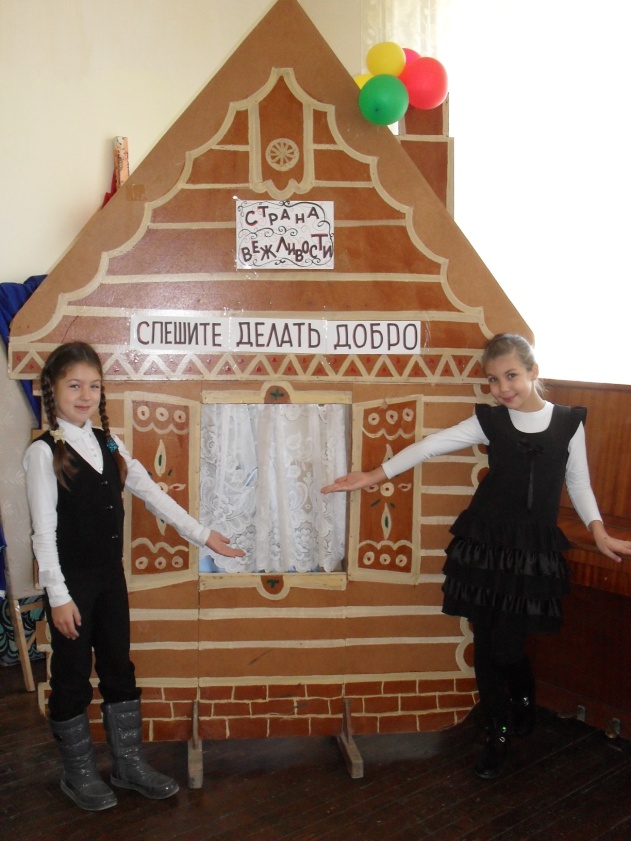 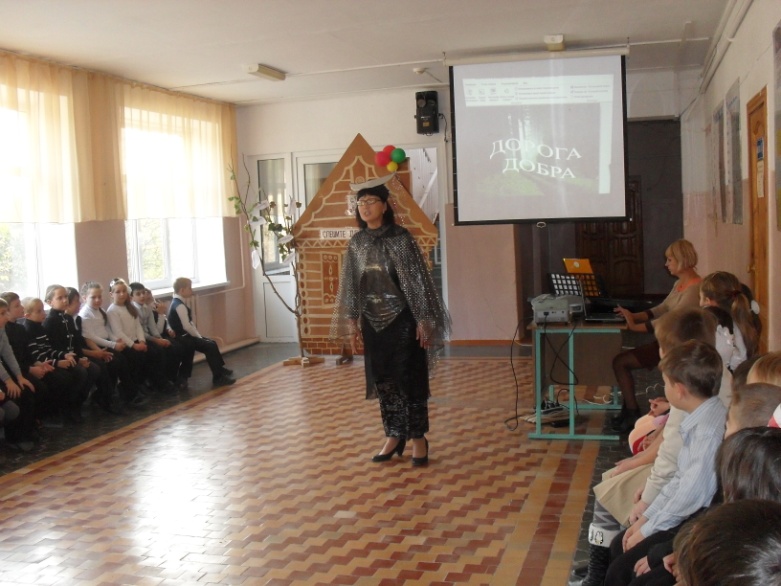                                        3-А класс  знакомит  ребят  со страной  Вежливости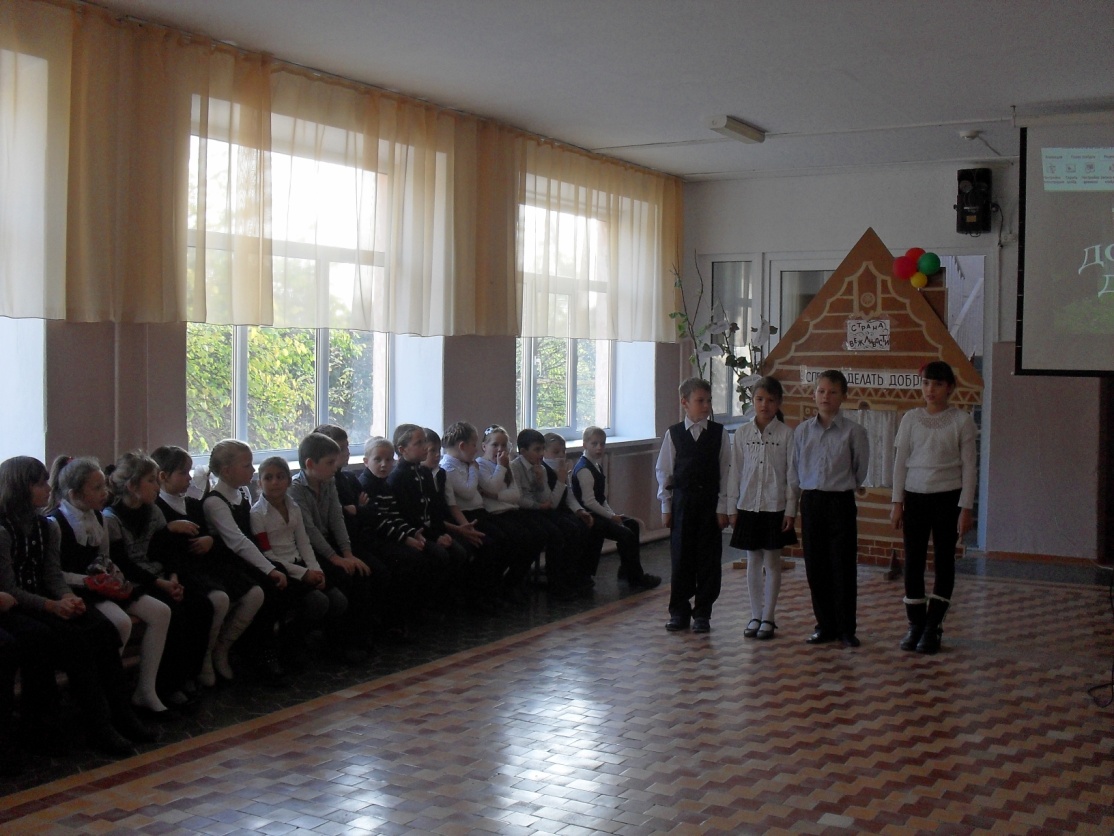     2-в класс  сценка  «Признание»                                                  инсценировка    стихотворения     А.Барто   «Любочка»  о невоспитанной  девочке   (2-В класс)                                                            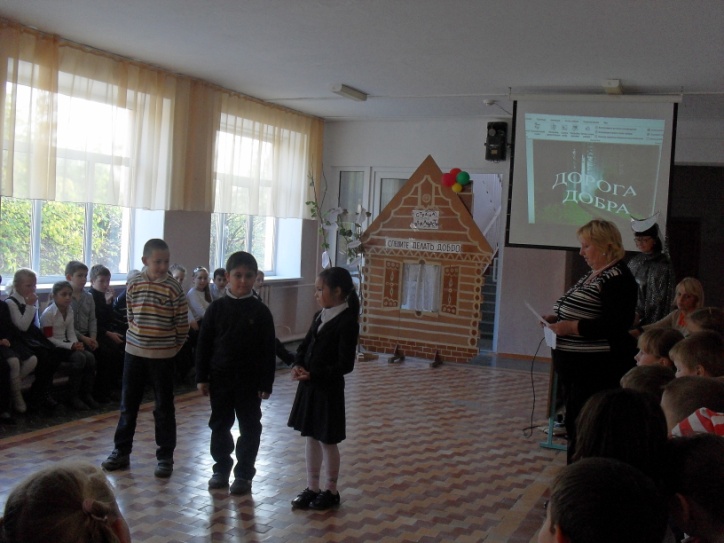 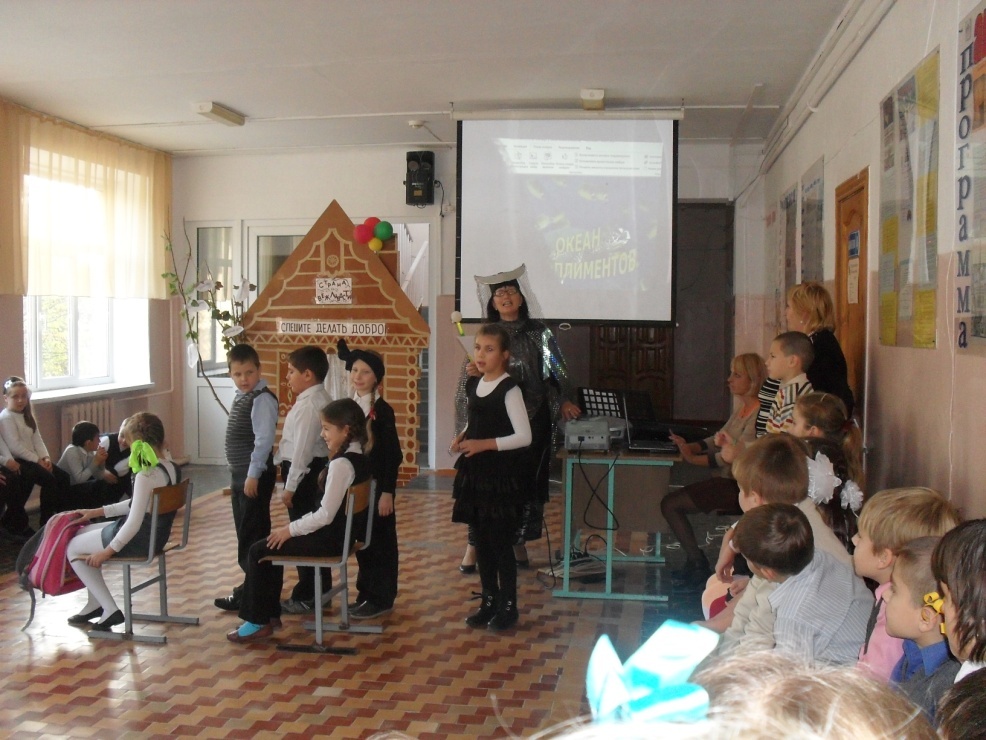 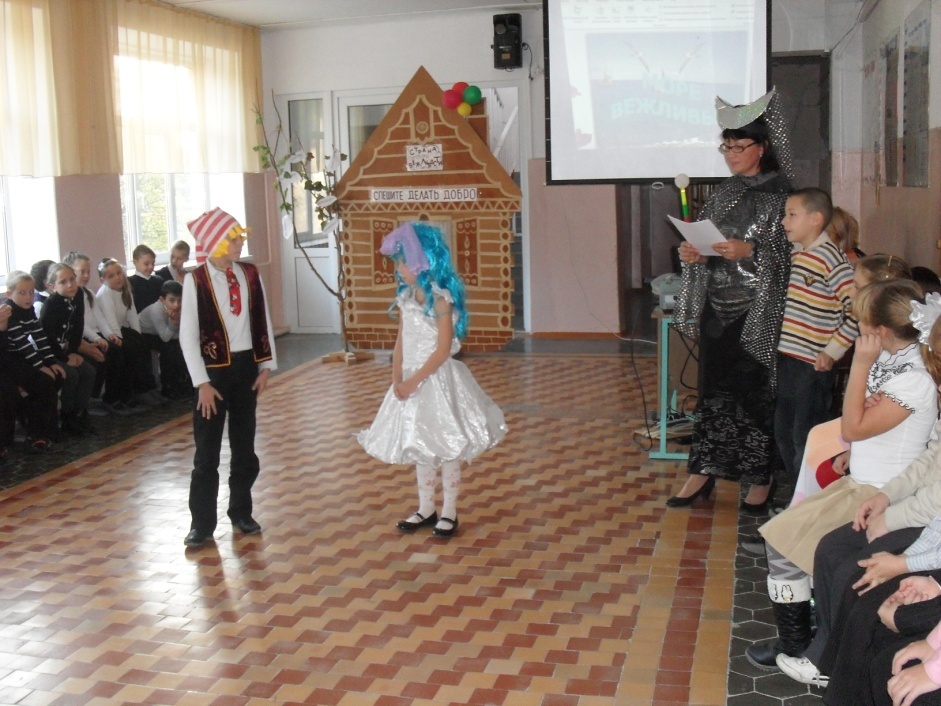    Сказочные герои на Дороге добра.  Мальвина  воспитывает  Буратино.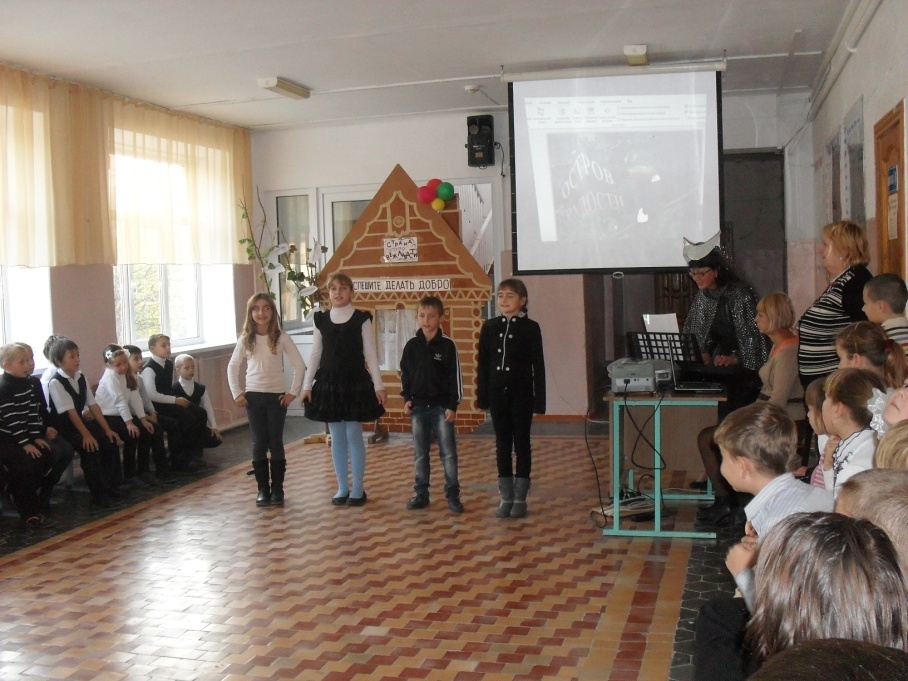     «Вежливые частушки»  от   4-а  класса                                                                                    Рассказ о том,что нельзя смеяться над   людьми в очках  (4-б кл.)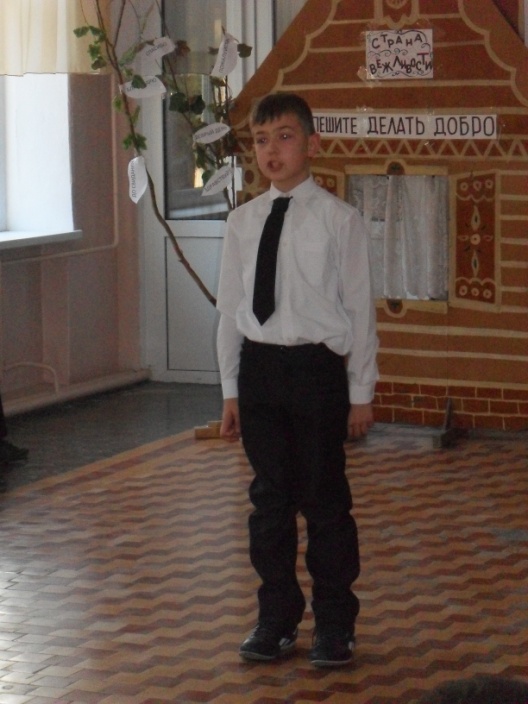  Знакомство с этикетом в танце (3-Б)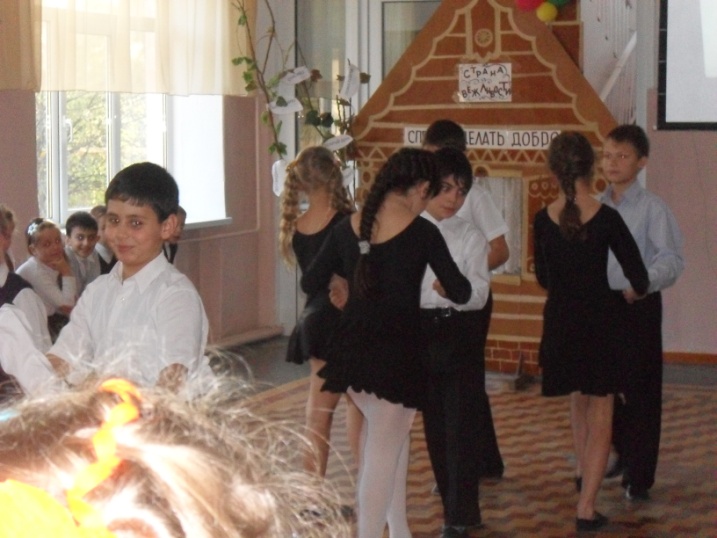 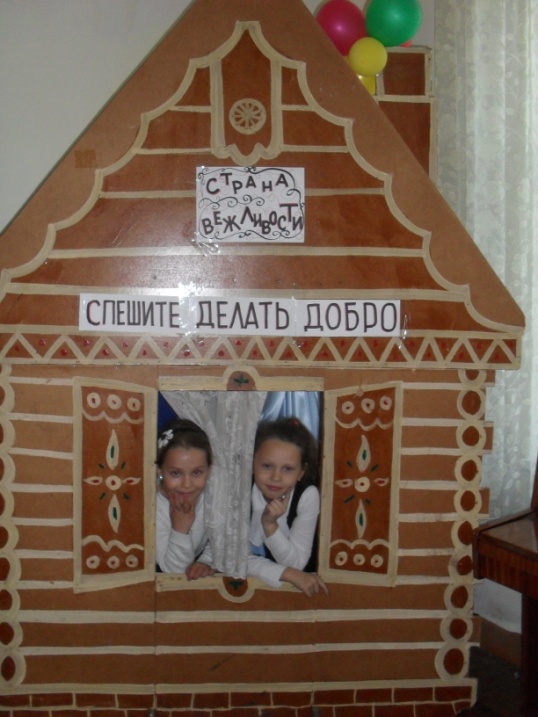 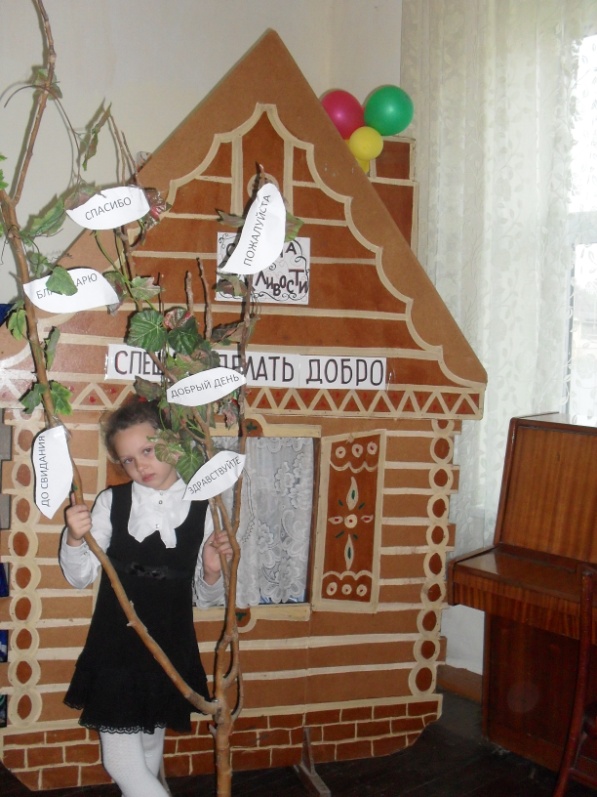 Спешите делать добро!                                              Волшебное дерево   Как стать волшебником (2-А класс)   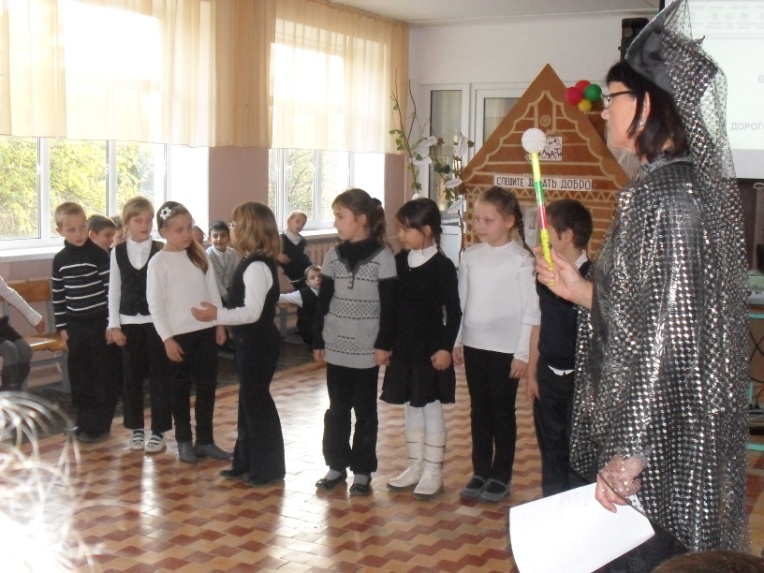       -Сказочные герои прощаются с детьми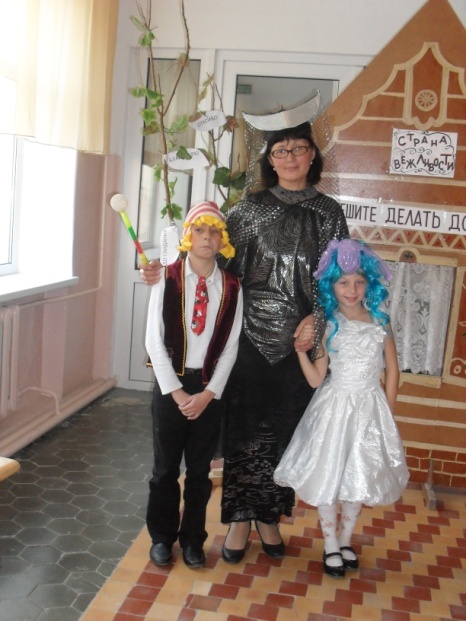 